Name: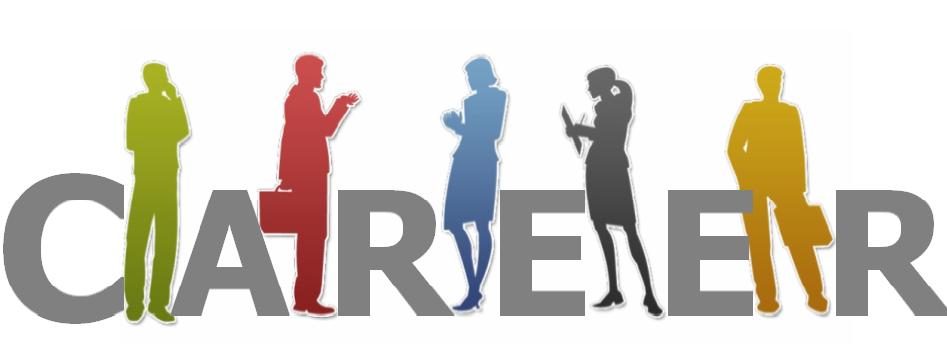 NON-TRADITIONAL CAREERS SCAVENGER HUNTDirections:  Replace the red letters/numbers with the correct answer List 3 up and coming jobs in UTAH.123List 3 up and coming jobs in the UNITED STATES.123What percent of Utah women work outside the home?ANSWER What percent of women work outside of the home in the United States?ANSWERWhat is Utah’s divorce rate?ANSWERWhat is the divorce rate in the United States?ANSWERFor every dollar a man makes in Utah, how much does a woman make?ANSWERFor every dollar a man makes in the United States, how much does a woman make?ANSWERWhat percentage of men in Utah have earned a bachelor’s degree or higher?ANSWERWhat percentage of women in Utah have earned a bachelor’s degree or higher?ANSWERWhat percentage of men in the United States have earned a bachelor’s degree or higher?ANSWERWhat percentage of women in the United States have earned a bachelor’s degree or higher?ANSWER